Бензиновый генератор резервного электроснабжения с воздушным охлаждением.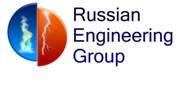                                                   Модель REG EKB4500 (2,8 квт)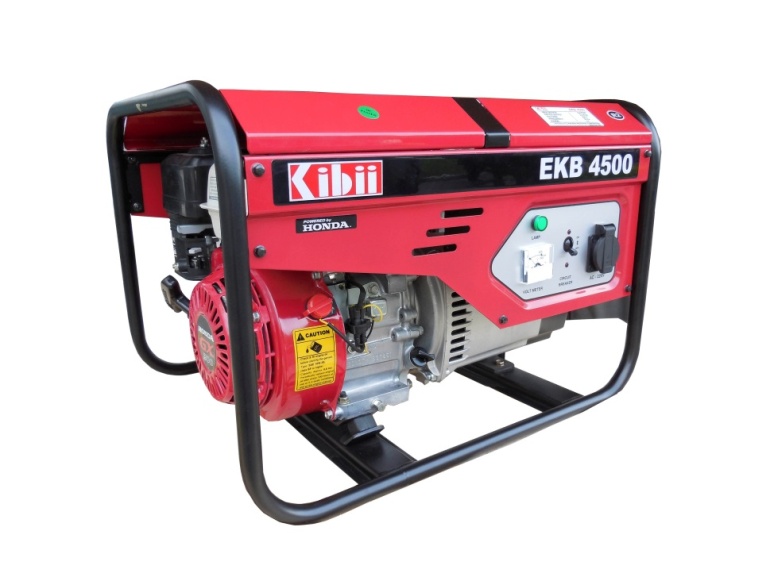 